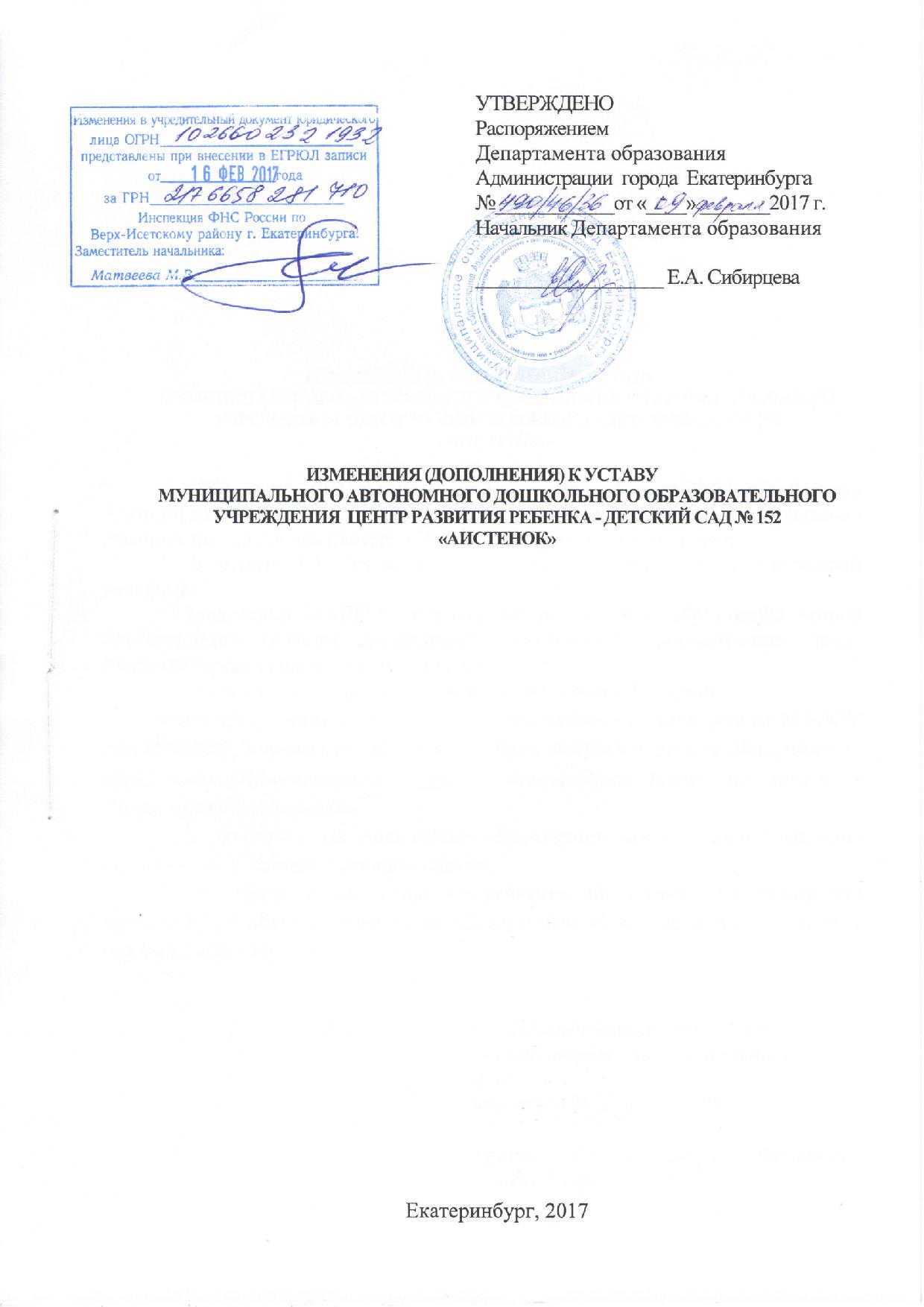 1. На титульном листе Устава слова «Управление образования Администрации города Екатеринбурга» заменить на «Департамент образования Администрации города Екатеринбурга» в соответствующем падеже.2. В пункте 1.5 Устава второе предложение изложить в следующей редакции:«Учредителем МАДОУ от имени муниципального образования «город Екатеринбург» выступает Департамент образования Администрации города Екатеринбурга (далее по тексту - Учредитель)».3. Абзац 1 пункта 1.6 Устава читать в следующей редакции:«Непосредственную организацию и координацию деятельности МАДОУ осуществляет Управление образования Верх-Исетского района Департамента образования Администрации города Екатеринбурга (далее по тексту - Управление образования)».4. По тексту Устава слова «Управление образования Администрации города Екатеринбурга» заменить на «Департамент образования Администрации города Екатеринбурга», слова «Отдел образования» заменить на «Управление образования» в соответствующих падежах. 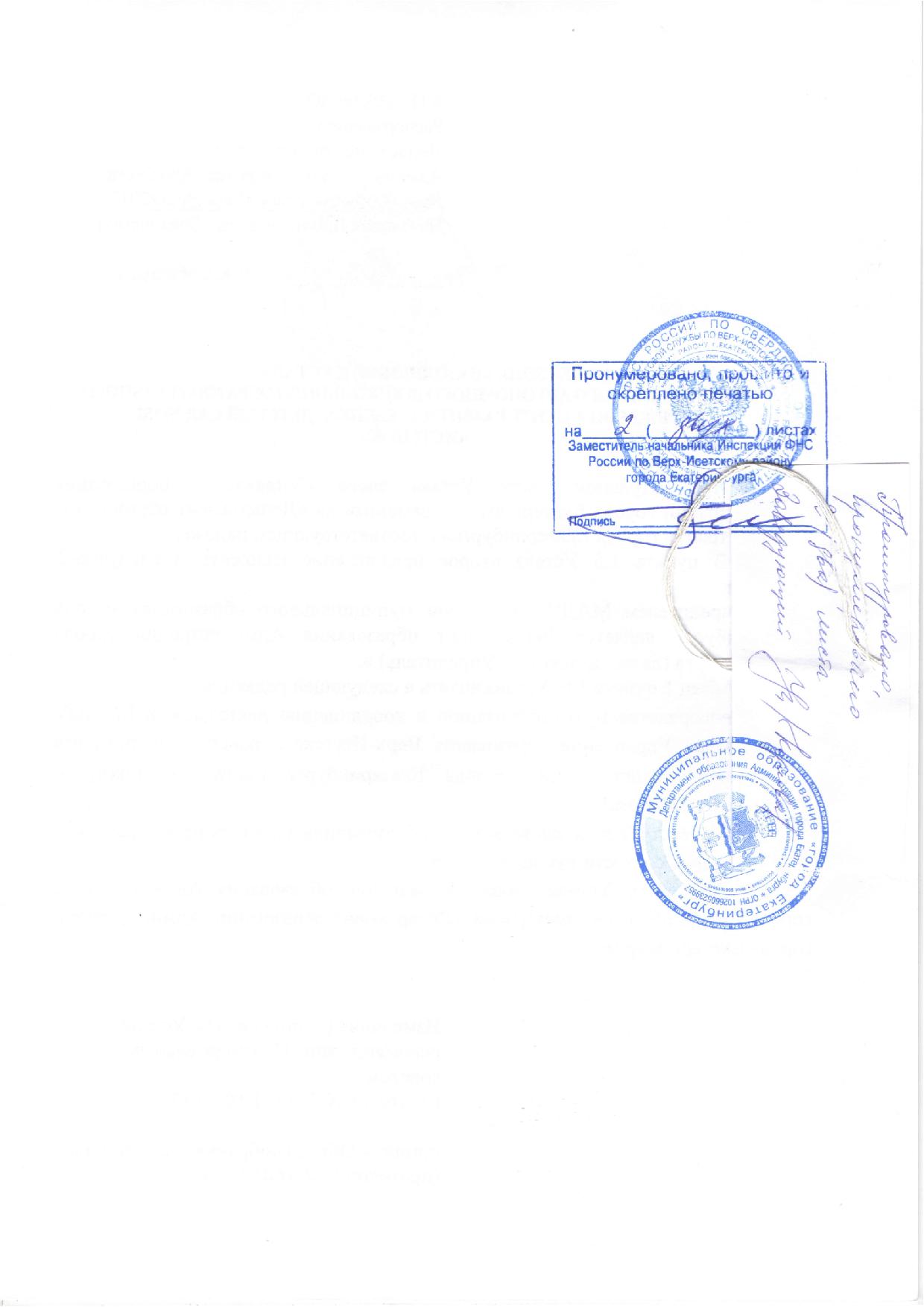 Изменения (дополнения) к Уставу рекомендованы Наблюдательным советом (протокол № 2 от «31» января 2017 г.)приняты Общим собранием работников МАДОУ(протокол № 2 от «01» января 2017 г.)